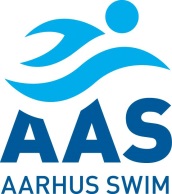 InvitationAAS 1 og AAS 2OBS!  tilmeldingsfrist. Den 23. august. Der kan ønskes 6 løb.Løbsliste se næste side.LØBSLISTE Fredag d. 28. september 2018: Opvarmning kl. 14.00 / Stævnestart kl. 16.00 100 m medley50 m brystsvømning800 m frisvømning (3 grupper max 1 heat i hver gruppe)50 m rygsvømning 100 m butterfly Lørdag d. 29. september 2018: Opvarmning kl. 07.30 / Stævnestart kl. 09.00 100 m frisvømning 200 m brystsvømning50 m butterfly400 m frisvømning (3 grupper. Max 2 heat i hver gruppe)200 m medley50 m frisvømning200 m rygsvømning4 x 50 m medley (3 grupper)Ca. kl. 18.00: Finaler i alle 50 m. løb (min 45 min. Pause efter løb 26) Søndag d. 30. september 2018: Opvarmning kl. 07.30 / Stævnestart kl. 09.00 200 m frisvømning400 m medley (3 grupper. Max 2 heat i hver gruppe)100 m rygsvømning200 m butterfly100 m brystsvømning4 x 100 m medley (3 grupper)Lyseng d. 4.aug.2018Indsvømning,Holdledermøde,Officialsmøde,StævnestartFredag14.0016.00Lørdag7.30/+ finaleafsnit9.00Søndag7.309.00Sted,Overnatning og forplejningThyhallen, Lerpyttervej 50, 7700 Thisted  Bespisning og indkvartering sker på EUC, som ligger kun 100 m fra svømmehallen.Thyhallen, Lerpyttervej 50, 7700 Thisted  Bespisning og indkvartering sker på EUC, som ligger kun 100 m fra svømmehallen.Thyhallen, Lerpyttervej 50, 7700 Thisted  Bespisning og indkvartering sker på EUC, som ligger kun 100 m fra svømmehallen.OfficialsAAS skal stille med 3 officials pr. stævnedag med mindst modul 2.AAS skal stille med 3 officials pr. stævnedag med mindst modul 2.AAS skal stille med 3 officials pr. stævnedag med mindst modul 2.HoldledereDer er behov 1 holdleder fredag til lørdag morgen, lørdag, lørdag aften til søndag.Der er behov 1 holdleder fredag til lørdag morgen, lørdag, lørdag aften til søndag.Der er behov 1 holdleder fredag til lørdag morgen, lørdag, lørdag aften til søndag.TransportFredag omk. kl.12. Antal biler er afhængig af antal deltagende svømmereFredag omk. kl.12. Antal biler er afhængig af antal deltagende svømmereFredag omk. kl.12. Antal biler er afhængig af antal deltagende svømmereSøndag afhentning af svømmere.Søndag afhentning af svømmere.Søndag afhentning af svømmere.